QUESTIONNAIRE ADOPTION 

 
NOM : _______________________ PRÉNOM : ____________________ 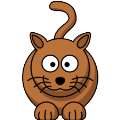 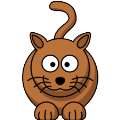 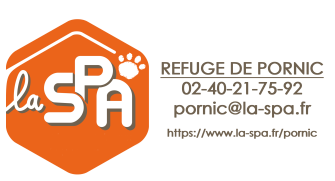 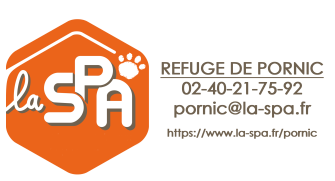 DATE DE NAISSANCE : _______________  AGE : ____________________ADRESSE : _________________________________________________________________________________________________CODE POSTAL : _______________________ COMMUNE : ___________________________________________________________PROFESSION : ___________________________ Téléphone : _________________ Adresse mail : _______________________________________________________NOMBRE DE PERSONNES AU FOYER : ____ ENFANTS : oui  non   - Âges des enfants : ______________________ 
Vos enfants ont-ils déjà eu des contacts avec des chats ?  oui   non   un peu Logement : APPARTEMENT   Étage _____ Ascenseur   Balcon MAISON   Cour   surface : _______ m2    --   Terrain clôturé   hauteur clôture : _______ m  --  surface : _______ m2  Avez-vous actuellement un animal ? oui   non   --  chat   chien   autre : _________________________________________Votre animal est / était : vacciné   identifié   stérilisé   Votre vétérinaire : _________________________________________Depuis combien de temps vit-il ou a-t-il vécu avec vous ? __________  Qu‘est-il devenu ? _________________________________À quelle(s) pièce(s) de la maison aura-t-il accès la nuit ? ____________________________________________________________La journée en votre présence ? _________________________________________________________________________________La journée en votre absence ?__________________________________________________________________________________Combien d'heures par jour votre animal restera-t-il seul ? _______________Laisserez-vous votre chat sortir à l’extérieur ? oui   non   À votre avis, quels sont les nuisances ou dégâts éventuels causés par un chat quand il reste seul :Dans le logement ? __________________________________________________________________________________________Dans le jardin ? _____________________________________________________________________________________________Que deviendra votre chat lors de vos déplacements et / ou vacances ? _______________________________________________S‘il vous arrive des problèmes de santé ? Hospitalisation ? Décès ? ____________________________________________________En cas de séparation ? ________________________________ En cas de future grossesse ? ________________________________Selon vous, un chat et un nouveau-né peuvent-ils vivre sous le même toit ? oui   non   _______________________________Souffrez-vous (ou quelqu’un de votre famille) d’allergie aux poils d’animaux ? oui   non   Suivi de l’adoption : un délégué de La SPA pourra visiter l’animal (jours et heures) : ______________________________________
___________________________________________________________________________________________________________
DATE :			 	 SlGNATURE :           			   ACCUEIL CHATTERIE : 	

